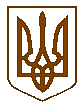 ПЕРВОМАЙСЬКА МІСЬКА РАДАМИКОЛАЇВСЬКОЇ ОБЛАСТІВИКОНАВЧИЙ КОМІТЕТП Р О Т О К О Лзасідання виконавчого комітетувід  11.08.2017 № 9
м. Первомайськ
У засіданні взяли участь члени виконавчого комітету міської ради:Головує – Л.Г. Дромашко	- міський головаБ.М. Богатирьов,  С.О. Бондарчук, Г.А. Борик (1-11), О.В. Кінжалов, О.В. Кукуруза (1-2),  Т.Г. Оболенська, Н.В. Олішевська, І.О. Островська, О.Є. Пастушок, С.Д. Пітерман, Л.Ф. Постернак, С.В. Свідерко, Н.П. Товста, О.Г. Фомінцев, Р.Т. Цимбалюк.
Відсутні члени виконавчого комітету міської ради:А.М. Біднарик, В.Ф. Капацина, О.А. Колесніченко,  Г.Ф. Остапенко, А.А. Чебаненко.
Присутні на засіданні виконавчого комітету міської ради:Міський голова                                                                       Л.Г. ДромашкоКеруюча справами виконавчого	                                     Л.Ф. Постернаккомітету міської ради    Місце проведення –
зал засідань виконкомуЗасідання почалося о 10 год. 00 хв.Засідання закінчилося об 13 год. 30 хв.О.І. Бандура	-Г.С. Барсукова	-О.Є. Гринчак	-С.О. Доценко	                        -Н.А. Заражевська	-А.С. Корнацька	-В.М. Махоніна	-О.О. Махоніна	-М.В. Мусієнко	-А.Г. Нєдєлкова 	-Н.М. Перкова	                       -Т.В. Полова	-Л.В. Розмаїта	-Є.М. Романов 	                      -О.В. Савченко	-В.Л. Слободянюк	-А.С. Степул	-Т.Д. Троян	                            -О.М. Тяпушкін	-Н.М. Шевчук	-О.В. Ширяєва	-С.М. Шугуров	-С.С. Щегленко	-І.В. Чорна	-О.С. Ягнюк	                           -Р.О. Янішевська	-завідувач сектору з питань енергоефективності, транспорту та зв’язку управління економіки міської ради (2-3);головний спеціаліст відділу надання пільг та компенсацій управління соціального захисту населення міської ради (42-43);начальник управління містобудування, архітектури, комунальної власності та земельних питань  міської ради (39-41);начальник юридичного відділу апарату виконавчого комітету міської ради (1-48);журналіст міської щотижневої інформаційно-рекламної газети «ТВ Всесвіт» (1);начальник відділу комунальної власності і земельних відносин управління містобудування, архітектури, комунальної власності та земельних питань  міської ради (36-38);начальник відділу надання пільг та компенсацій управління соціального захисту населення міської ради  (5-7, 42-43);завідувач сектору контролю апарату виконавчого комітету міської ради (4);заступник головного бухгалтера Первомайської центральної міської багатопрофільної лікарні (1);начальник відділу фінансів виробничої сфери фінансового управління міської ради (1);начальник управління у справах дітей міської ради (28-35);головний спеціаліст фінансового управління міської ради (1);в.о. начальника управління освіти міської ради (1, 8);начальник відділу у справах молоді, фізичної культури та спорту управління культури, національностей, релігій, молоді та спорту  міської ради (20-26);заступник начальника управління соціального захисту населення міської ради  з питань фінансової діяльності, головний бухгалтер (1);заступник головного бухгалтера управління освіти міської ради (1);журналіст міської щотижневої інформаційно-рекламної газети «ТВ Всесвіт» (1-5);начальник управління житлово-комунального господарства міської ради (1);начальник Центру надання адміністративних послуг апарату виконавчого комітету міської ради (12);начальник відділу інформаційної діяльності і комунікацій з громадськістю та засобами масової інформації апарату виконавчого комітету міської ради (10-11);начальник відділу  з питань праці, трудових відносин та зайнятості управління соціального захисту населення міської ради (7);начальник фінансового управління міської ради (1);заступник головного лікаря Первомайської центральної міської багатопрофільної лікарні (1);начальник відділу підприємницької діяльності управління економіки міської ради (27);начальник загального відділу апарату виконавчого комітету міської ради (1-48);начальник управління Державної казначейської служби України в Первомайському районі Миколаївської області (1). Міський голова Л.Г. Дромашко наголосила на тому, що необхідно затвердити порядок денний засідання виконавчого комітету міської ради.
Надійшла пропозиція:
Взяти запропонований порядок денний за основу.По даній пропозиції проведено голосування.Результати голосування:
«за» - 16
«проти» - немає
«утримались» - немає
Надійшла пропозиція першого заступника міського голови Кукурузи О.В. внести на розгляд виконавчого комітету міської ради додатково проект рішення виконкому «Про надання дозволу на розміщення мобільної туалетної кабіни».По даній пропозиції проведено голосування.Результати голосування:
«за» - 16
«проти» - немає
«утримались» - немаєНадійшла пропозиція заступника міського голови по комунальній власності, земельних відносинах та архітектурних питаннях Свідерко С.В.  внести на розгляд виконавчого комітету міської ради додатково проект рішення виконкому «Про присвоєння  адрес котельням, які належать територіальній громаді міста Первомайська в особі Первомайської міської ради».По даній пропозиції проведено голосування.Результати голосування:
«за» - 16
«проти» - немає
«утримались» - немаєНадійшла пропозиція заступника міського голови по комунальній власності, земельних відносинах та архітектурних питаннях Свідерко С.В.  внести на розгляд виконавчого комітету міської ради додатково проект рішення виконкому «Про дозвіл на знесення житлового будинку №48 по вул. ЛеонідаФедорова  у місті Первомайську».По даній пропозиції проведено голосування.Результати голосування:
«за» - 16
«проти» - немає
«утримались» - немаєНадійшла пропозиція заступника міського голови по комунальній власності, земельних відносинах та архітектурних питаннях Свідерко С.В.  внести на розгляд виконавчого комітету міської ради додатково проект рішення виконкому «Про присвоєння адреси земельній ділянці для будівництва індивідуального гаража №25 по вул. Гетьмана Мазепи, біля будинку №114 у місті Первомайську».По даній пропозиції проведено голосування.Результати голосування:
«за» - 16
«проти» - немає
«утримались» - немаєМіський голова Л.Г. Дромашко запропонувала затвердити порядок денний засідання виконавчого комітету міської ради в цілому:Міський голова Л.Г. Дромашко наголосила на тому, що необхідно затвердити порядок денний засідання виконавчого комітету міської ради.
Надійшла пропозиція:
Взяти запропонований порядок денний за основу.По даній пропозиції проведено голосування.Результати голосування:
«за» - 16
«проти» - немає
«утримались» - немає
Надійшла пропозиція першого заступника міського голови Кукурузи О.В. внести на розгляд виконавчого комітету міської ради додатково проект рішення виконкому «Про надання дозволу на розміщення мобільної туалетної кабіни».По даній пропозиції проведено голосування.Результати голосування:
«за» - 16
«проти» - немає
«утримались» - немаєНадійшла пропозиція заступника міського голови по комунальній власності, земельних відносинах та архітектурних питаннях Свідерко С.В.  внести на розгляд виконавчого комітету міської ради додатково проект рішення виконкому «Про присвоєння  адрес котельням, які належать територіальній громаді міста Первомайська в особі Первомайської міської ради».По даній пропозиції проведено голосування.Результати голосування:
«за» - 16
«проти» - немає
«утримались» - немаєНадійшла пропозиція заступника міського голови по комунальній власності, земельних відносинах та архітектурних питаннях Свідерко С.В.  внести на розгляд виконавчого комітету міської ради додатково проект рішення виконкому «Про дозвіл на знесення житлового будинку №48 по вул. ЛеонідаФедорова  у місті Первомайську».По даній пропозиції проведено голосування.Результати голосування:
«за» - 16
«проти» - немає
«утримались» - немаєНадійшла пропозиція заступника міського голови по комунальній власності, земельних відносинах та архітектурних питаннях Свідерко С.В.  внести на розгляд виконавчого комітету міської ради додатково проект рішення виконкому «Про присвоєння адреси земельній ділянці для будівництва індивідуального гаража №25 по вул. Гетьмана Мазепи, біля будинку №114 у місті Первомайську».По даній пропозиції проведено голосування.Результати голосування:
«за» - 16
«проти» - немає
«утримались» - немаєМіський голова Л.Г. Дромашко запропонувала затвердити порядок денний засідання виконавчого комітету міської ради в цілому:По даній пропозиції проведено голосування.Результати голосування:
«за» - 16
«проти» - немає
«утримались» - немаєВИРІШИЛИ: затвердити запропонований порядок денний засідання                        виконавчого комітету міської ради в цілому.По даній пропозиції проведено голосування.Результати голосування:
«за» - 16
«проти» - немає
«утримались» - немаєВИРІШИЛИ: затвердити запропонований порядок денний засідання                        виконавчого комітету міської ради в цілому.1.СЛУХАЛИ:ДОПОВІДАЧ:ВИСТУПИЛИ:Про виконання міського бюджету за І півріччя  2017 року Шугуров С.М.Свідерко С.В., Савченко О.В., Слободянюк В.Л., Мусієнко Н.В., Оболенська Т.Г., Олішевська Н.В., Троян Т.Д., Цимбалюк Р.Т., Дромашко Л.Г.Міський голова Дромашко Л.Г. наголосила:- на тому,  що  питання підготовки до опалювального періоду 2017-2018р.р. є пріоритетними для керівників бюджетних установ міста;    - на необхідності забезпечення головним лікарем комунального закладу  «Первомайський міський Центр первинної медико-санітарної допомоги» Оболенською Т.Г. контролю за виконанням договору на розробку проектної документації ПП «Електролюкс».Міський голова Дромашко Л.Г. наголосила:- на тому,  що  питання підготовки до опалювального періоду 2017-2018р.р. є пріоритетними для керівників бюджетних установ міста;    - на необхідності забезпечення головним лікарем комунального закладу  «Первомайський міський Центр первинної медико-санітарної допомоги» Оболенською Т.Г. контролю за виконанням договору на розробку проектної документації ПП «Електролюкс».ВИРІШИЛИ:«за»«проти»«утримались»проект рішення виконкому прийняти- 16- немає- немає (Рішення виконкому №423)2.СЛУХАЛИ:ДОПОВІДАЧ: ВИРІШИЛИ:«за»«проти»«утримались» 3.СЛУХАЛИ:ДОПОВІДАЧ: ВИРІШИЛИ:«за»«проти»«утримались»«не голосували»4.СЛУХАЛИ:ДОПОВІДАЧ: ВИРІШИЛИ:«за»«проти»«утримались»«не голосували»5.СЛУХАЛИ:ДОПОВІДАЧ: Про виконання за І півріччя 2017 року Програми підвищення енергоефективності в бюджетних установах міста Первомайська на 2016 – 2020 роки Бандура О.І.проект рішення виконкому прийняти- 16- немає- немає (Рішення виконкому №424)Про хід виконання за I півріччя 2017 року заходів Плану дій сталого енергетичного розвитку міста Первомайськ до 2020 року Бандура О.І.проект рішення виконкому прийняти- 15- немає- немає- 1 (Рішення виконкому №425)Про забезпечення виконання вимог Закону України «Про звернення громадян», актів Президента України, Кабінету Міністрів України щодо звернень громадян у І півріччі 2017 року Махоніна О.О.проект рішення виконкому прийняти- 15- немає- немає- 1 (Рішення виконкому №426)Про  соціальний  захист учасників антитерористичної операції та їх сімей, сімей військовослужбовців, які загинули під час участі в АТО, демобілізованих учасників АТО – мешканців м. Первомайська протягом І півріччя 2017 рокуМахоніна В.М.Надійшла пропозиція взяти проект рішення виконкому за основу.По даній пропозиції проведено голосування.Надійшла пропозиція взяти проект рішення виконкому за основу.По даній пропозиції проведено голосування.Результати голосування:«за»«проти»«утримались»«не голосували»- 15- немає- немає- 1Надійшли пропозиції керуючої справами виконавчого комітету міської ради Постернак Л.Ф. внести в проект рішення виконкому зміни, а саме:1. Викласти п.1. проекту рішення виконкому замість:1. Інформацію заступника міського голови, начальника     управління  соціального захисту населення міської ради Колесніченко О.А.  про соціальний  захист учасників антитерористичної операції та їх сімей, сімей військовослужбовців, які загинули під час участі в АТО, демобілізованих учасників АТО – мешканців м. Первомайська протягом І півріччя 2017 року   взяти до відома.   в наступній редакції:1. Інформацію начальника відділу надання пільг та компенсацій управління соціального захисту населення міської ради Махоніної В.М.  про соціальний  захист учасників антитерористичної операції та їх сімей, сімей військовослужбовців, які загинули під час участі в АТО, демобілізованих учасників АТО – мешканців м. Первомайська протягом І півріччя 2017 року   взяти до відома.По даній пропозиції проведено голосування.Надійшли пропозиції керуючої справами виконавчого комітету міської ради Постернак Л.Ф. внести в проект рішення виконкому зміни, а саме:1. Викласти п.1. проекту рішення виконкому замість:1. Інформацію заступника міського голови, начальника     управління  соціального захисту населення міської ради Колесніченко О.А.  про соціальний  захист учасників антитерористичної операції та їх сімей, сімей військовослужбовців, які загинули під час участі в АТО, демобілізованих учасників АТО – мешканців м. Первомайська протягом І півріччя 2017 року   взяти до відома.   в наступній редакції:1. Інформацію начальника відділу надання пільг та компенсацій управління соціального захисту населення міської ради Махоніної В.М.  про соціальний  захист учасників антитерористичної операції та їх сімей, сімей військовослужбовців, які загинули під час участі в АТО, демобілізованих учасників АТО – мешканців м. Первомайська протягом І півріччя 2017 року   взяти до відома.По даній пропозиції проведено голосування.Результати голосування:
«за»
«проти»
«утримались»«не голосували»Пропозиція приймається.ВИРІШИЛИ:«за»
«проти»
«утримались»«не голосували»- 15
- немає
- немає- 1прийняти проект рішення виконкому із змінами та доповненнями в цілому:- 15
- немає
- немає- 1(Рішення виконкому №427)6.СЛУХАЛИ:ДОПОВІДАЧ: ВИРІШИЛИ:«за»«проти»«утримались»«не голосували»7.СЛУХАЛИ:ДОПОВІДАЧ: ВИРІШИЛИ:«за»«проти»«утримались»«не голосували»Про відзначення у 2017 році Дня партизанської слави в м. ПервомайськуМахоніна В.М.проект рішення виконкому прийняти- 15- немає- немає-1 (Рішення виконкому №428)Про затвердження плану першочергових заходів з профілактики травматизму невиробничого характеру у м.Первомайську на 2017 рік Махоніна В.М.проект рішення виконкому прийняти- 15- немає- немає- 1 (Рішення виконкому №429)   В зв’язку з допущеною технічною помилкою при нумерації, рішення виконкому по питанню 8 «Про затвердження списків дітей та підлітків від 5 до 18 років станом на I вересня 2017 року» в протоколі значиться за №463.   В зв’язку з допущеною технічною помилкою при нумерації, рішення виконкому по питанню 8 «Про затвердження списків дітей та підлітків від 5 до 18 років станом на I вересня 2017 року» в протоколі значиться за №463.8.СЛУХАЛИ:ДОПОВІДАЧ: ВИРІШИЛИ:«за»«проти»«утримались»«не голосували»Про затвердження списків дітей та підлітків від 5 до 18 років станом на I вересня 2017 року Розмаїта Л.В.проект рішення виконкому прийняти- 15- немає- немає- 1 (Рішення виконкому №463)9.СЛУХАЛИ:ДОПОВІДАЧІ: Про відзначення в місті Первомайську  Дня Державного Прапора України та 26-ї річниці незалежності України Бондарчук С.О.Надійшла пропозиція взяти проект рішення виконкому за основу.По даній пропозиції проведено голосування.Надійшла пропозиція взяти проект рішення виконкому за основу.По даній пропозиції проведено голосування.Результати голосування:«за»«проти»«утримались»«не голосували»- 15- немає- немає- 1          Надійшла пропозиція секретаря міської ради Бондарчука С.О. внести наступні зміни в додаток 2 до проекту рішення виконкому «Заходи з нагоди відзначення Дня Державного Прапора України та 26-ї річниці незалежності України «Живи незалежна і сильна, і слався, єдина в віках» в місті Первомайську», а саме:         1. Вилучити з:         пункту 5.  Керуючій справами виконавчого комітету міської ради Постернак Л.Ф. забезпечити:      підпункти:      5.4. Придбання корзин з квітами для покладання до погруддя Т.Г.Шевченка і Стели у Сквері Небесної Сотні, та придбання квітів для покладання до могил воїнів, загиблих під час виконання бойових завдань в зоні антитерористичної операції.     5.5. Придбання грамот, подарунків та квітів для відзначення кращих працівників підприємств, установ, організацій з нагоди відзначення 26-ї річниці незалежності України.2. Вилучити з:пункту 14. Начальнику відділу інформаційної діяльності і комунікацій з громадськістю та засобами масової інформації апарату виконавчого комітету міської ради Шевчук Н.М. забезпечити:      підпункт:      14.5. Виготовлення флаєрів, запрошень, вітальних листівок з нагоди відзначення Дня Державного Прапора України та 26-ї річниці незалежності України.                                                                Термін:  22.08.2017 3. Доповнити:пункт 6. Начальнику управління культури, національностей, релігій, молоді та спорту міської ради Олішевській Н.В. забезпечити:         підпунктами: 6.8. Придбання корзин з квітами для покладання до погруддя Т.Г.Шевченка і Стели у Сквері Небесної Сотні, та придбання квітів для покладання до могил воїнів, загиблих під час виконання бойових завдань в зоні антитерористичної операції.Термін: до 23.08.2017	6.9. Придбання грамот, подарунків та квітів для відзначення кращих працівників підприємств, установ, організацій з нагоди відзначення 26-ї річниці незалежності України. Термін: до 23.08.20176.10. Виготовлення флаєрів, запрошень, вітальних листівок з нагоди відзначення Дня Державного Прапора України та 26-ї річниці незалежності України.Термін: до 22.08.2017                                               4. В додатку 3 «Кошторис  витрат, пов’язаних з відзначенням Дня Державного Прапора України та 26-ї річниці незалежності України «Живи незалежна і сильна, і слався, єдина в віках»  в місті Первомайську» в розділі «Управління культури, національностей,  релігій, молоді та спорту міської ради» змінити підпис  з «Головний спеціаліст управління культури, національностей, релігій, молоді  та спорту  міської ради Т.А. Яровенко» на «Начальник управління культури, національностей, релігій, молоді  та спорту  міської ради Н.В. Олішевська»По даним  пропозиціям проведено голосування.          Надійшла пропозиція секретаря міської ради Бондарчука С.О. внести наступні зміни в додаток 2 до проекту рішення виконкому «Заходи з нагоди відзначення Дня Державного Прапора України та 26-ї річниці незалежності України «Живи незалежна і сильна, і слався, єдина в віках» в місті Первомайську», а саме:         1. Вилучити з:         пункту 5.  Керуючій справами виконавчого комітету міської ради Постернак Л.Ф. забезпечити:      підпункти:      5.4. Придбання корзин з квітами для покладання до погруддя Т.Г.Шевченка і Стели у Сквері Небесної Сотні, та придбання квітів для покладання до могил воїнів, загиблих під час виконання бойових завдань в зоні антитерористичної операції.     5.5. Придбання грамот, подарунків та квітів для відзначення кращих працівників підприємств, установ, організацій з нагоди відзначення 26-ї річниці незалежності України.2. Вилучити з:пункту 14. Начальнику відділу інформаційної діяльності і комунікацій з громадськістю та засобами масової інформації апарату виконавчого комітету міської ради Шевчук Н.М. забезпечити:      підпункт:      14.5. Виготовлення флаєрів, запрошень, вітальних листівок з нагоди відзначення Дня Державного Прапора України та 26-ї річниці незалежності України.                                                                Термін:  22.08.2017 3. Доповнити:пункт 6. Начальнику управління культури, національностей, релігій, молоді та спорту міської ради Олішевській Н.В. забезпечити:         підпунктами: 6.8. Придбання корзин з квітами для покладання до погруддя Т.Г.Шевченка і Стели у Сквері Небесної Сотні, та придбання квітів для покладання до могил воїнів, загиблих під час виконання бойових завдань в зоні антитерористичної операції.Термін: до 23.08.2017	6.9. Придбання грамот, подарунків та квітів для відзначення кращих працівників підприємств, установ, організацій з нагоди відзначення 26-ї річниці незалежності України. Термін: до 23.08.20176.10. Виготовлення флаєрів, запрошень, вітальних листівок з нагоди відзначення Дня Державного Прапора України та 26-ї річниці незалежності України.Термін: до 22.08.2017                                               4. В додатку 3 «Кошторис  витрат, пов’язаних з відзначенням Дня Державного Прапора України та 26-ї річниці незалежності України «Живи незалежна і сильна, і слався, єдина в віках»  в місті Первомайську» в розділі «Управління культури, національностей,  релігій, молоді та спорту міської ради» змінити підпис  з «Головний спеціаліст управління культури, національностей, релігій, молоді  та спорту  міської ради Т.А. Яровенко» на «Начальник управління культури, національностей, релігій, молоді  та спорту  міської ради Н.В. Олішевська»По даним  пропозиціям проведено голосування.Результати голосування:
«за»
«проти»
«утримались»«не голосували»Пропозиції приймаються.ВИРІШИЛИ:«за»
«проти»
«утримались»		«не голосували»10.СЛУХАЛИ:ДОПОВІДАЧ: ВИРІШИЛИ:«за»«проти»«утримались»«не голосували»11.СЛУХАЛИ:ДОПОВІДАЧ: ВИРІШИЛИ:«за»«проти»«утримались»«не голосували»12.СЛУХАЛИ:ДОПОВІДАЧ: ВИСТУПИЛИ:ВИРІШИЛИ:«за»«проти»«утримались»«не голосували»13.СЛУХАЛИ:ДОПОВІДАЧ: - 15
- немає
- немає- 1прийняти проект рішення виконкому із змінами та доповненнями в цілому:- 15
- немає
- немає- 1(Рішення виконкому №430)Про затвердження кандидатур для занесення на міську Дошку пошани «Наше місто»2017 року Шевчук Н.М.проект рішення виконкому прийняти- 15- немає- немає- 1 (Рішення виконкому №431)Про затвердження плану заходів щодо реалізації Концепції вдосконалення інформування громадськості з питань євроатлантичної інтеграції України на 2017 рік у місті Первомайську Шевчук Н.М.проект рішення виконкому прийняти- 15- немає- немає- 1 (Рішення виконкому №432)Про роботу Центру надання адміністративних послуг  апарату виконавчого комітету міської ради за 6 місяців 2017 року Тяпушкін О.М.Пітерман С.Д., Цимбалюк Р.Т., Дромашко Л.Г.проект рішення виконкому прийняти- 14- немає- немає- 2 (Рішення виконкому №433)Про підготовку та  проведення святкових заходів з нагоди  341-ї річниці утворення міста Первомайська Олішевська Н.В.Надійшла пропозиція взяти проект рішення виконкому за основу.По даній пропозиції проведено голосування.Надійшла пропозиція взяти проект рішення виконкому за основу.По даній пропозиції проведено голосування.Результати голосування:«за»«проти»«утримались»«не голосували»- 14- немає- немає- 2В ході обговорення проекту рішення виконкому членами виконавчого комітету міської ради надійшли пропозиції внести зміни в додаток 1 до рішення виконкому «Програма святкових заходів з нагоди Дня міста», а саме:1. Викласти заходи  з 02.09.2017р. по 10.09.2017р.  замість:В ході обговорення проекту рішення виконкому членами виконавчого комітету міської ради надійшли пропозиції внести зміни в додаток 1 до рішення виконкому «Програма святкових заходів з нагоди Дня міста», а саме:1. Викласти заходи  з 02.09.2017р. по 10.09.2017р.  замість:02.09.2017     18.00мікрорайон  «Поронівка»«Місто без окраїн» - привітальна концертна програма для жителів міста03.09.2017      18.00мікрорайон цукрового заводу«Місто без окраїн» - привітальна концертна програма для жителів міста09.09.2017     18.00мікрорайон  «Скала»«Місто без окраїн» - привітальна концертна програма для жителів міста10.09.2017     18.00мікрорайон  «Фрегат»«Місто без окраїн» - привітальна концертна програма для жителів міста09-10.09.2017с.Грушівка Змагання по техніці гірського туризму      в наступній редакції:02.09.2017     18.00мікрорайон  цукрового завода«Місто без окраїн» - привітальна концертна програма для жителів міста03.09.2017      18.00мікрорайон Коротченко«Місто без окраїн» - привітальна концертна програма для жителів міста09.09.2017     18.00мікрорайон  «Скала»«Місто без окраїн» - привітальна концертна програма для жителів міста10.09.2017     18.00мікрорайон  «Фрегат»«Місто без окраїн» - привітальна концертна програма для жителів міста09-10.09.2017с.Грушівка Змагання по техніці гірського туризмуНадійшли пропозиції керуючої справами виконавчого комітету міської ради Постернак Л.Ф. внести наступні зміни до проекту рішення виконкому,               а саме:1. Доповнити пункт 5  додатку 2 до проекту рішення виконкому «Заходи з підготовки  та проведення Дня міста»:5. Керуючій справами виконкому міської ради Постернак Л.Ф.,          забезпечити:   наступним підпунктом:5.7. організацію зустрічі болгарської делегації (поселення в готелі, харчування).2. В додатку 3 до проекту рішення виконкому «Кошторис витрат, пов’язаних із проведенням заходів з нагоди Дня міста» змінити підпис  з «Головний спеціаліст управління культури, національностей, релігій, молоді  та спорту  міської ради Т.А. Яровенко» на «Начальник управління культури, національностей, релігій, молоді  та спорту  міської ради Н.В. Олішевська».По даним  пропозиціям проведено голосування.Надійшли пропозиції керуючої справами виконавчого комітету міської ради Постернак Л.Ф. внести наступні зміни до проекту рішення виконкому,               а саме:1. Доповнити пункт 5  додатку 2 до проекту рішення виконкому «Заходи з підготовки  та проведення Дня міста»:5. Керуючій справами виконкому міської ради Постернак Л.Ф.,          забезпечити:   наступним підпунктом:5.7. організацію зустрічі болгарської делегації (поселення в готелі, харчування).2. В додатку 3 до проекту рішення виконкому «Кошторис витрат, пов’язаних із проведенням заходів з нагоди Дня міста» змінити підпис  з «Головний спеціаліст управління культури, національностей, релігій, молоді  та спорту  міської ради Т.А. Яровенко» на «Начальник управління культури, національностей, релігій, молоді  та спорту  міської ради Н.В. Олішевська».По даним  пропозиціям проведено голосування.Результати голосування:
«за»
«проти»
«утримались»«не голосували»Пропозиції приймаються.ВИРІШИЛИ:«за»
«проти»
«утримались»«не голосували»- 14
- немає
- немає- 2прийняти проект рішення виконкому із змінами та доповненнями в цілому:- 14
- немає
- немає- 2(Рішення виконкому №434)14.СЛУХАЛИ:ДОПОВІДАЧ: ВИРІШИЛИ:«за»«проти»«утримались»«не голосували»Про підготовку та відзначення 80-річчя утворення Миколаївської області Олішевська Н.В.проект рішення виконкому прийняти- 14- немає- немає- 2 (Рішення виконкому №435)15.СЛУХАЛИ:ДОПОВІДАЧ: Про проведення щорічного міського конкурсу «Мій Первомайськ – стежками часу»Олішевська Н.В.Надійшла пропозиція взяти проект рішення виконкому за основу.По даній пропозиції проведено голосування.Надійшла пропозиція взяти проект рішення виконкому за основу.По даній пропозиції проведено голосування.Результати голосування:«за»«проти»«утримались»«не голосували»- 14- немає- немає- 2Надійшла пропозиція керуючої справами виконавчого комітету міської ради Постернак Л.Ф. внести наступні зміни  в додаток 3 «Кошторис витрат для  організації та проведення міського конкурсу «Мій Первомайськ – стежками часу», а саме:    1. Змінити підпис в додатку  з «Головний спеціаліст управління культури, національностей, релігій, молоді  та спорту  міської ради Т.А. Яровенко» на «Начальник управління культури, національностей, релігій, молоді  та спорту  міської ради Н.В. Олішевська».По даній пропозиції проведено голосування.Надійшла пропозиція керуючої справами виконавчого комітету міської ради Постернак Л.Ф. внести наступні зміни  в додаток 3 «Кошторис витрат для  організації та проведення міського конкурсу «Мій Первомайськ – стежками часу», а саме:    1. Змінити підпис в додатку  з «Головний спеціаліст управління культури, національностей, релігій, молоді  та спорту  міської ради Т.А. Яровенко» на «Начальник управління культури, національностей, релігій, молоді  та спорту  міської ради Н.В. Олішевська».По даній пропозиції проведено голосування.Результати голосування:
«за»
«проти»
«утримались»«не голосували»Пропозиція приймається.ВИРІШИЛИ:«за»
«проти»
«утримались»«не голосували»- 14
- немає
- немає- 2прийняти проект рішення виконкому із змінами в цілому:- 14
- немає
- немає- 2(Рішення виконкому №436)16.СЛУХАЛИ:ДОПОВІДАЧ:ВИРІШИЛИ:«за»«проти»«утримались»«не голосували»Про проведення в м. Первомайську свята Маковея «Святий Спас прийшов до нас»Олішевська Н.В.проект рішення виконкому прийняти- 14- немає- немає- 2 (Рішення виконкому №437)17.СЛУХАЛИ:ДОПОВІДАЧ: Про проведення в місті  Первомайську відкритого регіонального фестивалю української пісні «Пісенна моя Україна»Олішевська Н.В.Надійшла пропозиція взяти проект рішення виконкому за основу.По даній пропозиції проведено голосування.Надійшла пропозиція взяти проект рішення виконкому за основу.По даній пропозиції проведено голосування.Результати голосування:«за»«проти»«утримались»«не голосували»- 14- немає- немає- 2Надійшла пропозиція керуючої справами виконавчого комітету міської ради Постернак Л.Ф. внести наступні зміни  в додаток  «Кошторис витрат, пов’язаних з підготовкою та проведенням в місті Первомайську відкритого регіонального  фестивалю української пісні «Пісенна моя Україна», а саме:1. Змінити підпис в додатку  з «Головний спеціаліст управління культури, національностей, релігій, молоді  та спорту  міської ради Т.А. Яровенко» на «Начальник управління культури, національностей, релігій, молоді  та спорту  міської ради Н.В. Олішевська».По даній  пропозиції проведено голосування.Надійшла пропозиція керуючої справами виконавчого комітету міської ради Постернак Л.Ф. внести наступні зміни  в додаток  «Кошторис витрат, пов’язаних з підготовкою та проведенням в місті Первомайську відкритого регіонального  фестивалю української пісні «Пісенна моя Україна», а саме:1. Змінити підпис в додатку  з «Головний спеціаліст управління культури, національностей, релігій, молоді  та спорту  міської ради Т.А. Яровенко» на «Начальник управління культури, національностей, релігій, молоді  та спорту  міської ради Н.В. Олішевська».По даній  пропозиції проведено голосування.Результати голосування:
«за»
«проти»
«утримались»«не голосували»Пропозиція приймається. ВИРІШИЛИ:«за»
«проти»
«утримались»«не голосували»- 14
- немає
- немає- 2прийняти проект рішення виконкому із змінами в цілому:- 14
- немає
- немає- 2(Рішення виконкому №438)18.СЛУХАЛИ:ДОПОВІДАЧ: ВИРІШИЛИ:«за»«проти»«утримались»«не голосували»Про відшкодування витрат за проїзд для участі у ХIII  Міжнародному благодійному фестивалі – конкурсі дитячої та юнацької творчості «Квітуча Україна»Олішевська Н.В.проект рішення виконкому прийняти- 14- немає- немає- 2 (Рішення виконкому №439)19.СЛУХАЛИ:ДОПОВІДАЧ: ВИРІШИЛИ:«за»«проти»«утримались»«не голосували»Про відшкодування витрат за проїзд для участі у Міжнародному фестивалі дитячої творчості «Поділля- Розмай»Олішевська Н.В.проект рішення виконкому прийняти- 14- немає- немає- 2 (Рішення виконкому №440)20.СЛУХАЛИ:ДОПОВІДАЧ: Про  підготовку та відзначення Дня фізичної культури та спорту  в місті Первомайську Романов Є.М.Надійшла пропозиція взяти проект рішення виконкому за основу.По даній пропозиції проведено голосування.Надійшла пропозиція взяти проект рішення виконкому за основу.По даній пропозиції проведено голосування.Результати голосування:«за»«проти»«утримались»«не голосували»- 14- немає- немає- 2Надійшла пропозиція керуючої справами виконавчого комітету міської ради Постернак Л.Ф. внести наступні зміни  в додаток 4 «Кошторис витрат, пов’язаних з підготовкою та відзначенням Дня фізичної культури і спорту»,             а саме:1. Змінити підпис в додатку  з «Головний спеціаліст управління культури, національностей, релігій, молоді  та спорту  міської ради Т.А. Яровенко» на «Начальник управління культури, національностей, релігій, молоді  та спорту  міської ради Н.В. Олішевська»По даній  пропозиції проведено голосування.Надійшла пропозиція керуючої справами виконавчого комітету міської ради Постернак Л.Ф. внести наступні зміни  в додаток 4 «Кошторис витрат, пов’язаних з підготовкою та відзначенням Дня фізичної культури і спорту»,             а саме:1. Змінити підпис в додатку  з «Головний спеціаліст управління культури, національностей, релігій, молоді  та спорту  міської ради Т.А. Яровенко» на «Начальник управління культури, національностей, релігій, молоді  та спорту  міської ради Н.В. Олішевська»По даній  пропозиції проведено голосування.Результати голосування:
«за»
«проти»
«утримались»«не голосували»Пропозиція приймається.ВИРІШИЛИ:«за»
«проти»
«утримались»«не голосували»- 14
- немає
- немає- 2прийняти проект рішення виконкому із змінами в цілому:- 14
- немає
- немає- 2(Рішення виконкому №441)21.СЛУХАЛИ:ДОПОВІДАЧ: Про проведення Всеукраїнського турніру з футболу на Кубок  пам’яті Заслуженого тренера України, Почесного громадянина міста Первомайська  Л.Кривицького серед юнаків Романов Є.М.Надійшла пропозиція взяти проект рішення виконкому за основу.По даній пропозиції проведено голосування.Надійшла пропозиція взяти проект рішення виконкому за основу.По даній пропозиції проведено голосування.Надійшла пропозиція керуючої справами виконавчого комітету міської ради Постернак Л.Ф. внести наступні зміни  в додаток 3 «Кошторис витрат, щодо підготовки та проведення Всеукраїнського турніру з футболу на Кубок пам’яті Заслуженого тренера України, Почесного громадянина міста Первомайська Л.Г. Кривицького серед юнаків»,  а саме:1. Змінити підпис в додатку  з «Головний спеціаліст управління культури, національностей, релігій, молоді  та спорту  міської ради Т.А. Яровенко» на «Начальник управління культури, національностей, релігій, молоді  та спорту  міської ради Н.В. Олішевська»По даній  пропозиції проведено голосування.Надійшла пропозиція керуючої справами виконавчого комітету міської ради Постернак Л.Ф. внести наступні зміни  в додаток 3 «Кошторис витрат, щодо підготовки та проведення Всеукраїнського турніру з футболу на Кубок пам’яті Заслуженого тренера України, Почесного громадянина міста Первомайська Л.Г. Кривицького серед юнаків»,  а саме:1. Змінити підпис в додатку  з «Головний спеціаліст управління культури, національностей, релігій, молоді  та спорту  міської ради Т.А. Яровенко» на «Начальник управління культури, національностей, релігій, молоді  та спорту  міської ради Н.В. Олішевська»По даній  пропозиції проведено голосування.Результати голосування:
«за»
«проти»
«утримались»«не голосували»Пропозиція приймається.ВИРІШИЛИ:«за»
«проти»
«утримались»«не голосували»- 14
- немає
- немає- 2прийняти проект рішення виконкому із змінами в цілому:- 14
- немає
- немає- 2(Рішення виконкому №442)22.СЛУХАЛИ:ДОПОВІДАЧ: Про проведення Всеукраїнського турніру з футболу на Кубок пам’яті В.Головчанського Романов Є.М.Надійшла пропозиція взяти проект рішення виконкому за основу.По даній пропозиції проведено голосування.Надійшла пропозиція взяти проект рішення виконкому за основу.По даній пропозиції проведено голосування.Результати голосування:«за»«проти»«утримались»«не голосували»- 14- немає- немає- 2Надійшла пропозиція керуючої справами виконавчого комітету міської ради Постернак Л.Ф. внести наступні зміни  в додаток 3 «Кошторис витрат, щодо підготовки та проведення Всеукраїнського турніру з футболу на Кубок пам’яті В.І.Головчанського»,  а саме:1. Змінити підпис в додатку  з «Головний спеціаліст управління культури, національностей, релігій, молоді  та спорту  міської ради Т.А. Яровенко» на «Начальник управління культури, національностей, релігій, молоді  та спорту  міської ради Н.В. Олішевська».По даній  пропозиції проведено голосування.Надійшла пропозиція керуючої справами виконавчого комітету міської ради Постернак Л.Ф. внести наступні зміни  в додаток 3 «Кошторис витрат, щодо підготовки та проведення Всеукраїнського турніру з футболу на Кубок пам’яті В.І.Головчанського»,  а саме:1. Змінити підпис в додатку  з «Головний спеціаліст управління культури, національностей, релігій, молоді  та спорту  міської ради Т.А. Яровенко» на «Начальник управління культури, національностей, релігій, молоді  та спорту  міської ради Н.В. Олішевська».По даній  пропозиції проведено голосування.Результати голосування:
«за»
«проти»
«утримались»«не голосували»Пропозиція приймається.ВИРІШИЛИ:«за»
«проти»
«утримались»«не голосували»- 14
- немає
- немає- 2прийняти проект рішення виконкому із змінами в цілому:- 14
- немає
- немає- 2(Рішення виконкому №443)23.СЛУХАЛИ:ДОПОВІДАЧ: Про відшкодування витрат  МФК «Первомайськ» за участь у календарній грі Чемпіонату Миколаївської області з футболу серед КФК в с.Олександрівка Романов Є.М.Надійшла пропозиція взяти проект рішення виконкому за основу.По даній пропозиції проведено голосування.Надійшла пропозиція взяти проект рішення виконкому за основу.По даній пропозиції проведено голосування.Результати голосування:«за»«проти»«утримались»«не голосували»- 14- немає- немає- 2Надійшла пропозиція керуючої справами виконавчого комітету міської ради Постернак Л.Ф. внести наступні зміни  в додаток 2 «Кошторис по відшкодуванню витрат МФК «Первомайськ»  за участь у календарній грі Чемпіонату Миколаївської області з футболу серед КФК в с. Олександрівка»,  а саме:   1. Змінити підпис в додатку  з «Головний спеціаліст управління культури, національностей, релігій, молоді  та спорту  міської ради Т.А. Яровенко» на «Начальник управління культури, національностей, релігій, молоді  та спорту  міської ради Н.В. Олішевська».По даній  пропозиції проведено голосування.Надійшла пропозиція керуючої справами виконавчого комітету міської ради Постернак Л.Ф. внести наступні зміни  в додаток 2 «Кошторис по відшкодуванню витрат МФК «Первомайськ»  за участь у календарній грі Чемпіонату Миколаївської області з футболу серед КФК в с. Олександрівка»,  а саме:   1. Змінити підпис в додатку  з «Головний спеціаліст управління культури, національностей, релігій, молоді  та спорту  міської ради Т.А. Яровенко» на «Начальник управління культури, національностей, релігій, молоді  та спорту  міської ради Н.В. Олішевська».По даній  пропозиції проведено голосування.Результати голосування:
«за»
«проти»
«утримались»«не голосували»Пропозиція приймається.ВИРІШИЛИ:«за»
«проти»
«утримались»«не голосували»- 14
- немає
- немає- 2прийняти проект рішення виконкому із змінами в цілому:- 14
- немає
- немає- 2(Рішення виконкому №444)24.СЛУХАЛИ:ДОПОВІДАЧ: Про відшкодування витрат збірній команді міста Первомайська з веслування на байдарках і каное за участь у Всеукраїнських змаганнях з веслування на байдарках і каное пам’яті Заслуженого працівника фізичної культури Бурмака Ю.С. в м. МиколаєвіРоманов Є.М.Надійшла пропозиція взяти проект рішення виконкому за основу.По даній пропозиції проведено голосування.Надійшла пропозиція взяти проект рішення виконкому за основу.По даній пропозиції проведено голосування.Результати голосування:«за»«проти»«утримались»«не голосували»- 14- немає- немає- 2Надійшла пропозиція керуючої справами виконавчого комітету міської ради Постернак Л.Ф. внести наступні зміни  в додаток 2 «Кошторис пов’язаний з відшкодуванням витрат за участь збірної команди міста Первомайська з веслування на байдарках і каное у Всеукраїнських змаганнях з веслування на байдарках і каное  пам’яті Заслуженого працівника фізичної культури Бурмака Ю.С.  в місті Миколаєві»,  а саме:1. Змінити підпис в додатку  з «Головний спеціаліст управління культури, національностей, релігій, молоді  та спорту  міської ради Т.А. Яровенко» на «Начальник управління культури, національностей, релігій, молоді  та спорту  міської ради Н.В. Олішевська».По даній  пропозиції проведено голосування.Надійшла пропозиція керуючої справами виконавчого комітету міської ради Постернак Л.Ф. внести наступні зміни  в додаток 2 «Кошторис пов’язаний з відшкодуванням витрат за участь збірної команди міста Первомайська з веслування на байдарках і каное у Всеукраїнських змаганнях з веслування на байдарках і каное  пам’яті Заслуженого працівника фізичної культури Бурмака Ю.С.  в місті Миколаєві»,  а саме:1. Змінити підпис в додатку  з «Головний спеціаліст управління культури, національностей, релігій, молоді  та спорту  міської ради Т.А. Яровенко» на «Начальник управління культури, національностей, релігій, молоді  та спорту  міської ради Н.В. Олішевська».По даній  пропозиції проведено голосування.Результати голосування:
«за»
«проти»
«утримались»«не голосували»Пропозиція приймається.ВИРІШИЛИ:«за»
«проти»
«утримались»«не голосували»- 14
- немає
- немає- 2прийняти проект рішення виконкому із змінами в цілому:- 14
- немає
- немає- 2(Рішення виконкому №445)25.СЛУХАЛИ:ДОПОВІДАЧ: Про відшкодування витрат збірній команді міста Первомайська з веслування на байдарках і каное за участь у Всеукраїнських змаганнях з веслування на байдарках і каное пам’яті Заслуженого працівника фізичної культури Бурмака Ю.С. в м.МиколаєвіРоманов Є.М.Надійшла пропозиція взяти проект рішення виконкому за основу.По даній пропозиції проведено голосування.Надійшла пропозиція взяти проект рішення виконкому за основу.По даній пропозиції проведено голосування.Результати голосування:«за»«проти»«утримались»«не голосували»- 14- немає- немає- 2Надійшла пропозиція керуючої справами виконавчого комітету міської ради Постернак Л.Ф. внести наступні зміни  в додаток 2 «Кошторис пов’язаний з відшкодуванням витрат за участь збірної команди міста Первомайська з веслування на байдарках і каное у Всеукраїнських змаганнях з веслування на байдарках і каное  пам’яті Заслуженого працівника  фізичної культури Бурмака Ю.С.  в місті Миколаєві»,  а саме:1. Змінити підпис в додатку  з «Головний спеціаліст управління культури, національностей, релігій, молоді  та спорту  міської ради Т.А. Яровенко» на «Начальник управління культури, національностей, релігій, молоді  та спорту  міської ради Н.В. Олішевська»По даній  пропозиції проведено голосування.Надійшла пропозиція керуючої справами виконавчого комітету міської ради Постернак Л.Ф. внести наступні зміни  в додаток 2 «Кошторис пов’язаний з відшкодуванням витрат за участь збірної команди міста Первомайська з веслування на байдарках і каное у Всеукраїнських змаганнях з веслування на байдарках і каное  пам’яті Заслуженого працівника  фізичної культури Бурмака Ю.С.  в місті Миколаєві»,  а саме:1. Змінити підпис в додатку  з «Головний спеціаліст управління культури, національностей, релігій, молоді  та спорту  міської ради Т.А. Яровенко» на «Начальник управління культури, національностей, релігій, молоді  та спорту  міської ради Н.В. Олішевська»По даній  пропозиції проведено голосування.Результати голосування:
«за»
«проти»
«утримались»«не голосували»Пропозиція приймається.ВИРІШИЛИ:«за»
«проти»
«утримались»«не голосували»- 14
- немає
- немає- 2прийняти проект рішення виконкому із змінами в цілому:- 14
- немає
- немає- 2(Рішення виконкому №446)26.СЛУХАЛИ:ДОПОВІДАЧ: ВИРІШИЛИ:«за»«проти»«утримались»«не голосували»Про відшкодування витрат збірній команді міста Первомайська з веслування на байдарках і каное за участь в Чемпіонаті України серед закладів фізичної культури та спорту серед юнаків та дівчат « Стрімкі човни» в м.КиївРоманов Є.М.проект рішення виконкому прийняти- 14- немає- немає- 2 (Рішення виконкому №447)27.СЛУХАЛИ:ДОПОВІДАЧ: Про внесення змін до рішення виконавчого комітету міської ради від 11.11.2016 року № 551 «Про  затвердження плану діяльності з підготовки проектів регуляторних актів виконавчим комітетом міської ради на 2017 рік».Чорна  І.В.Надійшла пропозиція взяти проект рішення виконкому за основу.По даній пропозиції проведено голосування.Надійшла пропозиція взяти проект рішення виконкому за основу.По даній пропозиції проведено голосування.Результати голосування:«за»«проти»«утримались»«не голосували»- 14- немає- немає- 2Надійшла пропозиція начальника відділу підприємницької діяльності управління економіки міської ради Чорної І.В. прийняти проект рішення виконкому із наступними змінами,  а саме:1. В розділі 5 «Термін підготовки регуляторних актів» пункту 1 проекту рішення виконкому змінити термін з:«Вересень 2017 року» на «ІІІ –ІV квартал 2017 року».По даній  пропозиції проведено голосування.Надійшла пропозиція начальника відділу підприємницької діяльності управління економіки міської ради Чорної І.В. прийняти проект рішення виконкому із наступними змінами,  а саме:1. В розділі 5 «Термін підготовки регуляторних актів» пункту 1 проекту рішення виконкому змінити термін з:«Вересень 2017 року» на «ІІІ –ІV квартал 2017 року».По даній  пропозиції проведено голосування.Результати голосування:
«за»
«проти»
«утримались»«не голосували»Пропозиція приймається.ВИРІШИЛИ:«за»
«проти»
«утримались»«не голосували»- 14
- немає
- немає- 2прийняти проект рішення виконкому із змінами в цілому:- 14
- немає
- немає- 2(Рішення виконкому №448)28.СЛУХАЛИ:ДОПОВІДАЧ: ВИРІШИЛИ:«за»«проти»«утримались»«не голосували»Про розгляд заяви гр. хххххххх.Перкова Н.М.проект рішення виконкому прийняти- 14- немає- немає- 2 (Рішення виконкому №449)29.СЛУХАЛИ:ДОПОВІДАЧ: ВИРІШИЛИ:«за»«проти»«утримались»«не голосували»Про  внесення змін в рішення виконавчого комітету від хххххххх №хх «Про надання статусу дитини, позбавленої батьківського піклування, та призначення опікуна малолітній  хххххххх»Перкова Н.М.проект рішення виконкому прийняти- 14- немає- немає- 2 (Рішення виконкому №450)30.СЛУХАЛИ:ДОПОВІДАЧ: ВИРІШИЛИ:«за»«проти»«утримались»«не голосували»Про призначення місця проживання малолітнього Данилевського хххххххх, хххххххх року народженняПеркова Н.М.проект рішення виконкому прийняти- 14- немає- немає- 2 (Рішення виконкому №451)31.СЛУХАЛИ:ДОПОВІДАЧ: ВИРІШИЛИ:«за»«проти»«утримались»«не голосували»Про розгляд заяви гр. хххххххх.Перкова Н.М.проект рішення виконкому прийняти- 14- немає- немає- 2 (Рішення виконкому №452)32.СЛУХАЛИ:ДОПОВІДАЧ: ВИРІШИЛИ:«за»«проти»«утримались»«не голосували»Про розгляд заяви гр. хххххххх.Перкова Н.М.проект рішення виконкому прийняти- 14- немає- немає- 2 (Рішення виконкому №453)33.СЛУХАЛИ:ДОПОВІДАЧ: ВИРІШИЛИ:«за»«проти»«утримались»«не голосували»Про розгляд заяви гр. хххххххх, гр. хххххххх.Перкова Н.М.проект рішення виконкому прийняти- 14- немає- немає- 2 (Рішення виконкому №454)34.СЛУХАЛИ:ДОПОВІДАЧ: ВИРІШИЛИ:«за»«проти»«утримались»«не голосували»Про  розгляд заяви  гр. хххххххх, гр. хххххххх.Перкова Н.М.проект рішення виконкому прийняти- 14- немає- немає- 2 (Рішення виконкому №455)35.СЛУХАЛИ:ДОПОВІДАЧ: ВИРІШИЛИ:«за»«проти»«утримались»«не голосували»Про встановлення порядку побачення гр. хххххххх з малолітнім синомПеркова Н.М.проект рішення виконкому прийняти- 14- немає- немає- 2 (Рішення виконкому №456)36.СЛУХАЛИ:ДОПОВІДАЧ: ВИРІШИЛИ:«за»«проти»«утримались»«не голосували»Про постановку на квартирний  облікКорнацька А.С.проект рішення виконкому прийняти- 14- немає- немає- 2 (Рішення виконкому №457)37.СЛУХАЛИ:ДОПОВІДАЧ: ВИРІШИЛИ:«за»«проти»«утримались»«не голосували»Про надання житла Корнацька А.С.проект рішення виконкому прийняти- 14- немає- немає- 2 (Рішення виконкому №458)38.СЛУХАЛИ:ДОПОВІДАЧ: ВИРІШИЛИ:«за»«проти»«утримались»«не голосували»Про  переоформлення особистого рахунку громадянки Корнацька А.С.проект рішення виконкому прийняти- 14- немає- немає- 2 (Рішення виконкому №459)39.СЛУХАЛИ:ДОПОВІДАЧ: ВИРІШИЛИ:«за»«проти»«утримались»«не голосували»Про присвоєння адрес у місті Первомайську Гринчак О.Є.проект рішення виконкому прийняти- 14- немає- немає- 2 (Рішення виконкому №460)40.СЛУХАЛИ:ДОПОВІДАЧ: ВИРІШИЛИ:«за»«проти»«утримались»«не голосували»Про внесення змін до рішення виконавчого комітету від 14.07.2017 року  №418 «Про присвоєння адрес земельним ділянкам несільськогосподарського призначення,  право оренди яких виставляється для продажу на земельних торгах окремими лотами у місті Первомайську»Гринчак О.Є.проект рішення виконкому прийняти- 14- немає- немає- 2 (Рішення виконкому №461)41.СЛУХАЛИ:ДОПОВІДАЧ: ВИРІШИЛИ:«за»«проти»«утримались»«не голосували»Про надання дозволу на розміщення зовнішньої реклами у м. Первомайську Гринчак О.Є.проект рішення виконкому прийняти- 14- немає- немає- 2 (Рішення виконкому №462)42.СЛУХАЛИ:ДОПОВІДАЧ: ВИРІШИЛИ:«за»«проти»«утримались»«не голосували»Про реконструкцію системи опалення в будинках  приватного сектору та квартирах багатоповерхових будинків,  шляхом надання матеріальної допомоги у грошовому еквіваленті Махоніна В.М.проект рішення виконкому прийняти- 14- немає- немає- 2 (Рішення виконкому №464)43.СЛУХАЛИ:ДОПОВІДАЧ: ВИРІШИЛИ:«за»«проти»«утримались»«не голосували»Про надання опалювального приладу для реконструкції системи  опалення Махоніна В.М.проект рішення виконкому прийняти- 14- немає- немає- 2 (Рішення виконкому №465)44.СЛУХАЛИ:ДОПОВІДАЧ: ВИРІШИЛИ:«за»«проти»«утримались»«не голосували»Про внесення змін до рішення виконкому від 11.03.2016 року «Про затвердження регламенту роботи виконавчого комітету  та виконавчих органів Первомайської міської ради»Постернак Л.Ф.проект рішення виконкому прийняти- 14- немає- немає- 2 (Рішення виконкому №466)45.СЛУХАЛИ:ДОПОВІДАЧ: ВИРІШИЛИ:«за»«проти»«утримались»«не голосували»Про надання дозволу на розміщення мобільної туалетної кабіни Свідерко С.В.проект рішення виконкому прийняти- 14- немає- немає- 2 (Рішення виконкому №467)46.СЛУХАЛИ:ДОПОВІДАЧ: ВИРІШИЛИ:«за»«проти»«утримались»«не голосували»Про присвоєння  адрес котельням, які належать територіальній громаді міста Первомайська в особі Первомайської міської ради Свідерко С.В.проект рішення виконкому прийняти- 14- немає- немає- 2 (Рішення виконкому №468)47.СЛУХАЛИ:ДОПОВІДАЧ: ВИРІШИЛИ:«за»«проти»«утримались»«не голосували»Про дозвіл на знесення житлового будинку №48 по вул. Леоніда Федорова  у місті Первомайську Свідерко С.В.проект рішення виконкому прийняти- 14- немає- немає- 2 (Рішення виконкому №469)48.СЛУХАЛИ:ДОПОВІДАЧ: ВИРІШИЛИ:«за»«проти»«утримались»«не голосували»Про присвоєння адреси земельній ділянці для будівництва індивідуального гаража №25 по вул. Гетьмана Мазепи, біля будинку №114 у місті Первомайську Свідерко С.В.проект рішення виконкому прийняти- 14- немає- немає- 2 (Рішення виконкому №470)49. СЛУХАЛИ:ДОПОВІДАЧ:ВИРІШИЛИ:«за»«проти»«утримались»«не голосували»Про розпорядження, видані в період між засіданнями виконкомуПостернак Л.Ф. Інформацію про розпорядження, видані в період між засіданнями виконкому – взяти до відома.- 14 - немає- немає- 2 (Протокольне рішення №14)